SCHEDA DI PARTECIPAZIONE ALLA DEMOCRAZIA PARTECIPATA 2021per la destinazione dei fondi di cui all’art. 6 comma 1 della L.R. n. 5/2014 e ss.mm.ii.Dati anagrafici persona fisica (di età superiore ad anni 16)Cognome  _____________________________ Nome ___________________________________________nato/a __________________________________________________ il _______________________________residente a Sommatino in Via/Piazza ______________________________________________________ telefono: ____________________ e-mail: ____________________________________________________Dati Società/AssociazioneRagione sociale __________________________________________________________________________sede legale _______________________________ sede operativa ______________________________codice fiscale _____________________________________________________________________________ telefono: ___________________ e-mail: _____________________________________________________Legale rappresentante: (allegare documentazione dal quale si evincono la qualifica e i poteri)Cognome  _____________________________ Nome ___________________________________________nato/a __________________________________________________ il _______________________________residente a Sommatino in Via/Piazza ______________________________________________________ telefono: ____________________ e-mail: ____________________________________________________Aree Tematiche - Ogni soggetto interessato al processo di partecipazione potrà presentare una sola scheda di partecipazione per ogni area tematica indicata nel presente modulo (Si possono allegare documenti, fotografie ecc.).1)    	 Ambiente e Territorio 2)  	Attività Sociali, Scolastiche ed Educative; 3)  	Attività Culturali, Sportive e Ricreative;Informazioni sulla riservatezza dei dati personaliIl Comune di Sommatino, titolare del trattamento, ai sensi dell’articolo 13 del Codice in materia di protezione dei dati personali (d.lgs 196/03 e s.m.i.) informa che i dati conferiti saranno trattati anche con l’ausilio di mezzi elettronici oltre che cartacei per le finalità strettamente connesse alla partecipazione al progetto “Democrazia Partecipata”. Ove necessario e comunque per finalità strettamente connesse, i dati potranno essere comunicati a soggetti esterni, eventualmente nominati responsabili del trattamento, il cui elenco, nel caso, sarà disponibile presso gli uffici comunali. Ogni altra informazione, anche in ordine alle modalità di esercizio del diritto di accesso e degli altri diritti stabiliti dall’art. 7 d.lgs 196/2003, tra cui il diritto di opporsi in ogni momento al trattamento, è disponibile presso gli stessi uffici del Comune.Il/La sottoscritto/a, compiutamente informato/a acconsente [ ] non acconsente [ ] al trattamento dei propri dati personali e autorizza [  ] non autorizza [  ] il Comune di Sommatino all’invio di informazioni e aggiornamenti nel merito del percorso partecipativo mediante i recapiti sopra indicati (posta elettronica, sms, fax, ecc.).Sommatino, ________________								       firma						_________________________________________        (allegare copia di un valido documento di riconoscimento)SCHEDA DI PARTECIPAZIONE ALLA DEMOCRAZIA PARTECIPATA 2021Proponente:  ____________________________________________________________________________Descrizione del Progetto								   firmaSOMMATINO ______________			 ____________________________________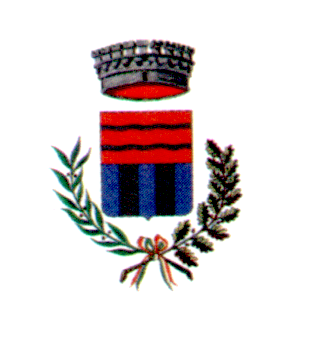 C O M U N E   D I   SOMMATINOCITTA’ DELLE ZOLFARE    (PROVINCIA DI CALTANISSETTA)Area tematica scelta: _________________________________________________________________Titolo proposta: _______________________________________________________________________